SNP Memo #2023-2024-38
COMMONWEALTH of VIRGINIA 
Department of Education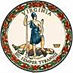 DATE: November 30, 2023TO: Directors, Supervisors, Contact Persons, CACFP, and SFSP Sponsors Addressed FROM: Sandra C. Curwood, PhD, RDN, SandySUBJECT: Milk Supply Chain Waivers for School and Child Nutrition Programs in School Year 2023–2024The purpose of this memo is to inform school food authorities (SFAs) and community sponsors that a milk waiver can be requested from the Virginia Department of Education, Office of School Nutrition Programs (VDOE-SNP) when program sponsors are experiencing supply chain challenges in school year (SY) 2023–2024. Circumstances for Waiver UsageProgram sponsors are expected to meet the fluid milk requirements to the greatest extent possible; however, supply chain disruptions are considered a temporary emergency condition. Under current program regulations found at 7 CFR 210.10(d)(2), 220.8(d), 225.16(f)(6), and 226.20(e)(1), the VDOE-SNP may allow program sponsors experiencing milk supply shortages to serve meals during an emergency period with an alternate form of fluid milk or without fluid milk. This waiver allows SFAs and community sponsors to temporarily not meet the fluid milk requirement due to supply chain disruptions, including disruptions that limit milk variety or portion size. SNPWeb USDA Waiver ToolIn order for a program sponsor to receive approval to implement a milk waiver, the SFA or community sponsor must enter the request in the SNPWeb USDA Waiver Tool, for each applicable site, and approved by VDOE-SNP prior to implementation. The waiver should only be implemented when the SFA or sponsor organization experiences an actual milk supply disruption and not in anticipation of a disruption. When completing the waiver tool, select the month(s) of the milk supply disruption and describe the supply chain issue. SFAs and sponsoring organizations must include an attachment to document the supply chain issue. Please notify your assigned regional specialist via email after waiver tools have been submitted.For more informationFor questions or more information, please contact your assigned SNP regional specialist for SFAs or Child Nutrition Programs regional specialist for community sponsors.SCC/CNC/cc